Press Release /2011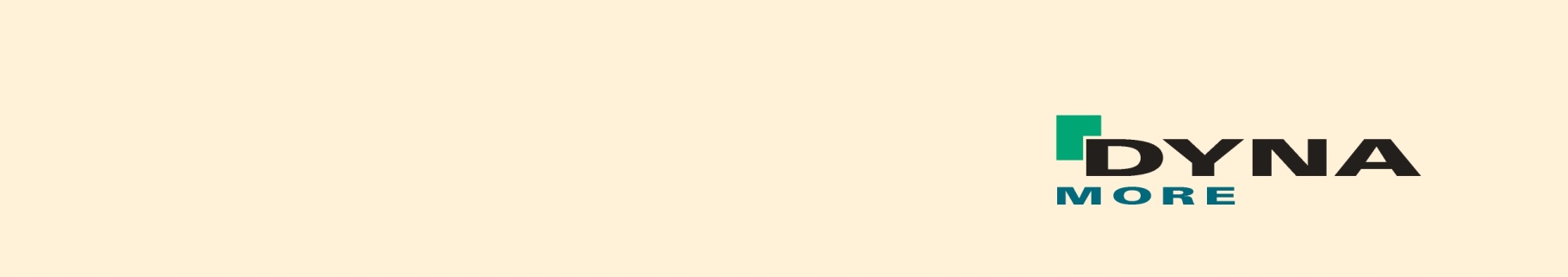 DYNAmore signs WorldSID with Humanetics Innovative  SolutionsStuttgart,  2011  DYNAmore announces, that an agreement has been signed with Humanetics Innovative Solutions, Inc. covering the unification, enhancement and world-wide distribution of the virtual WorldSID Dummy odel for LS-DYNA.  different LS-DYNA models of the WorldSIDwere available. One  developed by DYNAmore with the PDB GmbH, an organization of the German OEMs. The other model  developed by Humanetic Solutions. The new model will be a joint model DYNAmore and will be referenced as PDB model.  It will be distributed worldwide by DYNAmore, Humanetic Solutions and a network of LS-DYNA distributors, who have the knowledge and experience to support the models in occupant safety applications: Alyotech, Arup, ERAB, JSOL and Theme Engineering. Customers of the current Humanetics model have the opportunity to upgradeto the new model  Mr. Uli Franz, managing director of DYNAmore states: „We have a very good relationship with Humanetics  many years. In the cooperation both sides will benefit. As consequence we can deliver model updates faster and with a higher quality. Humanetics can provide the virtual model with an extremely high quality standard to its customers. Together with our worldwide distributors we can deliver the WorldSIDmodel together with the necessary support services in an efficient manner.”Bachar Aljundi, Director of Finite Element Analysis at Humanetic Solutions adds: “We have decided to concentrate our efforts on the virtual WorldSIDmodel developed by DYNAmore. This decision allows us to allocate more development resources in the field of FEA development to other areas, which have been requested by our customers. The virtual WorldSIDdummy model from DYNAmore has an excellent quality and we are looking forward to work together with DYNAmore to further improve customer satisfaction and exploit new business opportunities with the WorldSIDmodel. The agreement also confirms our long term successful business relationship in the FEA field with DYNAmore. Each of the two partners benefits both on the technical and the business side and therefore we want to continue and intensify our fruitful relationship with our valued partner DYNAmore in future.”Information:DYNAmore GmbHIndustriestr. 2, D-70565 StuttgartTel.: 07 11 - 45 96 00 – 0Fax: 07 11 - 45 96 00 - 29e-mail: 	info@dynamore.deInternet: www.dynamore.de